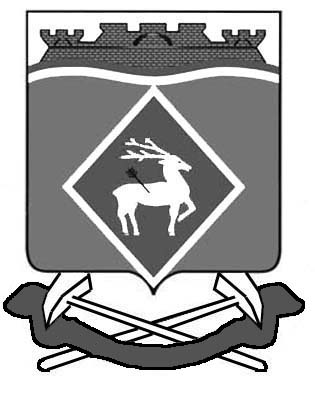 РОССИЙСКАЯ ФЕДЕРАЦИЯРОСТОВСКАЯ ОБЛАСТЬМУНИЦИПАЛЬНОЕ ОБРАЗОВАНИЕ«ГРУШЕВО-ДУБОВСКОЕ СЕЛЬСКОЕ ПОСЕЛЕНИЕ»АДМИНИСТРАЦИЯ ГРУШЕВО-  Дубовского СЕЛЬСКОГО ПОСЕЛЕНИЯ                                         ПОСТАНОВЛЕНИЕ №110      От  20.12.2022 г.                                                                                                  Х. ГрушевкаОб утверждении Программы профилактики рисков причинения вреда (ущерба) охраняемым законом ценностям по муниципальному контролю в сфере благоустройства на территории   сельского поселения на 2022 годВ соответствии с Федеральным законом от 31.07.2020 № 248-ФЗ «О государственном контроле (надзоре) и муниципальном контроле в Российской Федерации»,  постановлением Правительства РФ от 25.06.2021г. № 990 «Об утверждении Правил разработки и утверждения контрольными (надзорными) органами программы профилактики рисков причинения вреда (ущерба) охраняемым законом ценностям», решением Собрания депутатов Грушево-Дубовского сельского поселения от 16.02. 2021г. №13 «Об утверждении Положения о муниципальном контроле в сфере благоустройства на  территории  Грушево-Дубовского  сельского поселения», руководствуясь Уставом  «Грушево-Дубовского  сельского поселения» Администрация Грушево-Дубовского  сельского поселения постановляет:  1. Утвердить программу профилактики рисков причинения вреда (ущерба) охраняемым законом ценностям по муниципальному контролю в сфере благоустройства на территории Грушево-Дубовского  сельского поселения на 2022 год (Приложение 1)  2. Настоящее постановление вступает в силу с 05.03.2022г. и подлежит официальному опубликованию.  3. Контроль за выполнением настоящего постановления оставляю за собой.    Глава Администрации   Грушево-Дубовского    сельского поселения                                                               И.В. Никулин Приложение к постановлению АдминистрацииГрушево-Дубовского   сельского поселения От 20.12. 2022     № 110ПРОГРАММАпрофилактики рисков причинения вреда (ущерба) охраняемым законом ценностям по муниципальному контролю в сфере благоустройства на территории Грушево-Дубовского  сельского поселения на 2022 годI. Анализ текущего состояния осуществления вида контроля, описание текущего развития профилактической деятельности контрольного органа, характеристика проблем, на решение которых направлена программа профилактикиI. Анализ текущего состояния осуществления вида контроля, описание текущего развития профилактической деятельности контрольного органа, характеристика проблем, на решение которых направлена программа профилактикиI. Анализ текущего состояния осуществления вида контроля, описание текущего развития профилактической деятельности контрольного органа, характеристика проблем, на решение которых направлена программа профилактикиI. Анализ текущего состояния осуществления вида контроля, описание текущего развития профилактической деятельности контрольного органа, характеристика проблем, на решение которых направлена программа профилактикиI. Анализ текущего состояния осуществления вида контроля, описание текущего развития профилактической деятельности контрольного органа, характеристика проблем, на решение которых направлена программа профилактикиI. Анализ текущего состояния осуществления вида контроля, описание текущего развития профилактической деятельности контрольного органа, характеристика проблем, на решение которых направлена программа профилактики№ЗначениеЗначениеХарактеристика значенияХарактеристика значенияХарактеристика значения1.1.Анализ текущего состояния осуществления муниципального контроля в сфере благоустройстваАнализ текущего состояния осуществления муниципального контроля в сфере благоустройства1.1. Программа профилактики рисков причинения вреда (ущерба) охраняемым законом ценностям по муниципальному контролю в сфере благоустройства на 2022 год, требований, установленных муниципальными правовыми актами, при осуществлении муниципального контроля за соблюдение правил благоустройства территории Грушево-Дубовского  сельского поселения и муниципальных нормативных правовых актов, обязательных к применению при благоустройстве территории  Грушево-Дубовского  сельского поселения, разработана в целях организации осуществления Администрацией  Грушево-Дубовского  сельского поселения мероприятий по профилактике нарушений требований, установленных федеральными законами и принимаемыми в соответствии с ними нормативными правовыми актами Российской Федерации, законами и нормативными правовыми актами Ростовской области, требований установленных муниципальными правовыми актами,  при осуществлении муниципального контроля за соблюдением Правил благоустройства территории  поселения и муниципальных нормативных правовых актов, обязательных к применению при благоустройстве территории Грушево-Дубовского  сельского поселения.1.2. Программа распространяет свое действие на муниципальный контроль за соблюдением Правил благоустройства территории  Грушево-Дубовского  сельского поселения и муниципальных нормативных правовых актов, обязательных к применению при благоустройстве территории Грушево-Дубовского сельского поселения. 1.3. Уполномоченным органом по осуществлению муниципального контроля в сфере благоустройства является Администрация Грушево-Дубовского  сельского поселения. 1.4. Субъектами профилактических мероприятий в рамках Программы являются граждане и организации,  деятельность, действия или результаты деятельности которых либо производственные объекты, находящиеся во владении и (или) в пользовании которых, подлежат муниципальному контролю (контролируемые лица). 1.5. Обязательные требования, требования, установленные муниципальными правовыми актами, оценка соблюдения которых является предметом муниципального контроля в сфере благоустройства. Муниципальный контроль в сфере благоустройства осуществляется в соответствии с: - Федеральным законом от 31.07.2020 N 248-ФЗ "О государственном контроле (надзоре) и муниципальном контроле в Российской Федерации";- Федеральным законом от 06.10.2003 N 131-ФЗ "Об общих принципах организации местного самоуправления в Российской Федерации";- Федеральным законом от 02.05.2006 N 59-ФЗ "О порядке рассмотрения обращений граждан Российской Федерации";- Областным законом РО от 25.10.2002г. № 273-ЗС «Об административных правонарушениях»;- Правилами благоустройства территории Грушево-Дубовского сельского поселения, утвержденными решением Собрания депутатов Грушево-Дубовского  сельского поселения от 24.10.2017г. № 41.- Положением о муниципальном контроле в сфере благоустройства на территории  Грушево-Дубовского  сельского поселения1.6. Плановых проверок в отношении граждан и организаций в 2021 году предусмотрено не было в связи с тем, что контроль за соблюдением требований в сфере благоустройства на территории поселения осуществлялся не в рамках муниципального контроля.  В целях предупреждения нарушений обязательных требований, требований, установленных муниципальными правовыми актами, устранения причин, факторов и условий, способствующих нарушениям указанных требований, на официальном сайте Администрации Грушево-Дубовского  сельского поселения размещены Правила благоустройства территории Грушево-Дубовского  сельского поселения. 1.7. Анализ рисков реализации Программы. Программа подлежит корректировке при необходимости внесения изменений в перечень мероприятий, связанных с осуществлением профилактических мер в отношении выявленных нарушений. 1.8. Анализ и оценка рисков причинения вреда охраняемым законом ценностям. Несоблюдение контролируемыми лицами обязательных требований, требований, установленных муниципальными правовыми актами, в сфере благоустройства по содержанию территорий, объектов и элементов благоустройства может повлечь за собой отрицательное влияние на общий вид благоустройства Грушево-Дубовского  сельского поселения  и создание неблагоприятной среды проживания и жизнедеятельности в нем населения. 1.1. Программа профилактики рисков причинения вреда (ущерба) охраняемым законом ценностям по муниципальному контролю в сфере благоустройства на 2022 год, требований, установленных муниципальными правовыми актами, при осуществлении муниципального контроля за соблюдение правил благоустройства территории Грушево-Дубовского  сельского поселения и муниципальных нормативных правовых актов, обязательных к применению при благоустройстве территории  Грушево-Дубовского  сельского поселения, разработана в целях организации осуществления Администрацией  Грушево-Дубовского  сельского поселения мероприятий по профилактике нарушений требований, установленных федеральными законами и принимаемыми в соответствии с ними нормативными правовыми актами Российской Федерации, законами и нормативными правовыми актами Ростовской области, требований установленных муниципальными правовыми актами,  при осуществлении муниципального контроля за соблюдением Правил благоустройства территории  поселения и муниципальных нормативных правовых актов, обязательных к применению при благоустройстве территории Грушево-Дубовского  сельского поселения.1.2. Программа распространяет свое действие на муниципальный контроль за соблюдением Правил благоустройства территории  Грушево-Дубовского  сельского поселения и муниципальных нормативных правовых актов, обязательных к применению при благоустройстве территории Грушево-Дубовского сельского поселения. 1.3. Уполномоченным органом по осуществлению муниципального контроля в сфере благоустройства является Администрация Грушево-Дубовского  сельского поселения. 1.4. Субъектами профилактических мероприятий в рамках Программы являются граждане и организации,  деятельность, действия или результаты деятельности которых либо производственные объекты, находящиеся во владении и (или) в пользовании которых, подлежат муниципальному контролю (контролируемые лица). 1.5. Обязательные требования, требования, установленные муниципальными правовыми актами, оценка соблюдения которых является предметом муниципального контроля в сфере благоустройства. Муниципальный контроль в сфере благоустройства осуществляется в соответствии с: - Федеральным законом от 31.07.2020 N 248-ФЗ "О государственном контроле (надзоре) и муниципальном контроле в Российской Федерации";- Федеральным законом от 06.10.2003 N 131-ФЗ "Об общих принципах организации местного самоуправления в Российской Федерации";- Федеральным законом от 02.05.2006 N 59-ФЗ "О порядке рассмотрения обращений граждан Российской Федерации";- Областным законом РО от 25.10.2002г. № 273-ЗС «Об административных правонарушениях»;- Правилами благоустройства территории Грушево-Дубовского сельского поселения, утвержденными решением Собрания депутатов Грушево-Дубовского  сельского поселения от 24.10.2017г. № 41.- Положением о муниципальном контроле в сфере благоустройства на территории  Грушево-Дубовского  сельского поселения1.6. Плановых проверок в отношении граждан и организаций в 2021 году предусмотрено не было в связи с тем, что контроль за соблюдением требований в сфере благоустройства на территории поселения осуществлялся не в рамках муниципального контроля.  В целях предупреждения нарушений обязательных требований, требований, установленных муниципальными правовыми актами, устранения причин, факторов и условий, способствующих нарушениям указанных требований, на официальном сайте Администрации Грушево-Дубовского  сельского поселения размещены Правила благоустройства территории Грушево-Дубовского  сельского поселения. 1.7. Анализ рисков реализации Программы. Программа подлежит корректировке при необходимости внесения изменений в перечень мероприятий, связанных с осуществлением профилактических мер в отношении выявленных нарушений. 1.8. Анализ и оценка рисков причинения вреда охраняемым законом ценностям. Несоблюдение контролируемыми лицами обязательных требований, требований, установленных муниципальными правовыми актами, в сфере благоустройства по содержанию территорий, объектов и элементов благоустройства может повлечь за собой отрицательное влияние на общий вид благоустройства Грушево-Дубовского  сельского поселения  и создание неблагоприятной среды проживания и жизнедеятельности в нем населения. 1.1. Программа профилактики рисков причинения вреда (ущерба) охраняемым законом ценностям по муниципальному контролю в сфере благоустройства на 2022 год, требований, установленных муниципальными правовыми актами, при осуществлении муниципального контроля за соблюдение правил благоустройства территории Грушево-Дубовского  сельского поселения и муниципальных нормативных правовых актов, обязательных к применению при благоустройстве территории  Грушево-Дубовского  сельского поселения, разработана в целях организации осуществления Администрацией  Грушево-Дубовского  сельского поселения мероприятий по профилактике нарушений требований, установленных федеральными законами и принимаемыми в соответствии с ними нормативными правовыми актами Российской Федерации, законами и нормативными правовыми актами Ростовской области, требований установленных муниципальными правовыми актами,  при осуществлении муниципального контроля за соблюдением Правил благоустройства территории  поселения и муниципальных нормативных правовых актов, обязательных к применению при благоустройстве территории Грушево-Дубовского  сельского поселения.1.2. Программа распространяет свое действие на муниципальный контроль за соблюдением Правил благоустройства территории  Грушево-Дубовского  сельского поселения и муниципальных нормативных правовых актов, обязательных к применению при благоустройстве территории Грушево-Дубовского сельского поселения. 1.3. Уполномоченным органом по осуществлению муниципального контроля в сфере благоустройства является Администрация Грушево-Дубовского  сельского поселения. 1.4. Субъектами профилактических мероприятий в рамках Программы являются граждане и организации,  деятельность, действия или результаты деятельности которых либо производственные объекты, находящиеся во владении и (или) в пользовании которых, подлежат муниципальному контролю (контролируемые лица). 1.5. Обязательные требования, требования, установленные муниципальными правовыми актами, оценка соблюдения которых является предметом муниципального контроля в сфере благоустройства. Муниципальный контроль в сфере благоустройства осуществляется в соответствии с: - Федеральным законом от 31.07.2020 N 248-ФЗ "О государственном контроле (надзоре) и муниципальном контроле в Российской Федерации";- Федеральным законом от 06.10.2003 N 131-ФЗ "Об общих принципах организации местного самоуправления в Российской Федерации";- Федеральным законом от 02.05.2006 N 59-ФЗ "О порядке рассмотрения обращений граждан Российской Федерации";- Областным законом РО от 25.10.2002г. № 273-ЗС «Об административных правонарушениях»;- Правилами благоустройства территории Грушево-Дубовского сельского поселения, утвержденными решением Собрания депутатов Грушево-Дубовского  сельского поселения от 24.10.2017г. № 41.- Положением о муниципальном контроле в сфере благоустройства на территории  Грушево-Дубовского  сельского поселения1.6. Плановых проверок в отношении граждан и организаций в 2021 году предусмотрено не было в связи с тем, что контроль за соблюдением требований в сфере благоустройства на территории поселения осуществлялся не в рамках муниципального контроля.  В целях предупреждения нарушений обязательных требований, требований, установленных муниципальными правовыми актами, устранения причин, факторов и условий, способствующих нарушениям указанных требований, на официальном сайте Администрации Грушево-Дубовского  сельского поселения размещены Правила благоустройства территории Грушево-Дубовского  сельского поселения. 1.7. Анализ рисков реализации Программы. Программа подлежит корректировке при необходимости внесения изменений в перечень мероприятий, связанных с осуществлением профилактических мер в отношении выявленных нарушений. 1.8. Анализ и оценка рисков причинения вреда охраняемым законом ценностям. Несоблюдение контролируемыми лицами обязательных требований, требований, установленных муниципальными правовыми актами, в сфере благоустройства по содержанию территорий, объектов и элементов благоустройства может повлечь за собой отрицательное влияние на общий вид благоустройства Грушево-Дубовского  сельского поселения  и создание неблагоприятной среды проживания и жизнедеятельности в нем населения. 1.2.Описание текущего развития профилактической деятельности АдминистрацииОписание текущего развития профилактической деятельности АдминистрацииВ целях профилактических мероприятий по предупреждению нарушений обязательных требований, устранения причин, условий и факторов, способствующих нарушению требований, установленных Правилами благоустройства территории Грушево-Дубовского  сельского поселения осуществляется:-  информирование о необходимости соблюдения Правил благоустройства территории Грушево-Дубовского  сельского поселения, посредством официального сайта Администрации Грушево-Дубовского сельского поселения, публикации в периодических изданиях;- совместная организация и проведение мероприятий по уборке территории Грушево-Дубовского  сельского поселения;- выдача предупреждений. В целях профилактических мероприятий по предупреждению нарушений обязательных требований, устранения причин, условий и факторов, способствующих нарушению требований, установленных Правилами благоустройства территории Грушево-Дубовского  сельского поселения осуществляется:-  информирование о необходимости соблюдения Правил благоустройства территории Грушево-Дубовского  сельского поселения, посредством официального сайта Администрации Грушево-Дубовского сельского поселения, публикации в периодических изданиях;- совместная организация и проведение мероприятий по уборке территории Грушево-Дубовского  сельского поселения;- выдача предупреждений. В целях профилактических мероприятий по предупреждению нарушений обязательных требований, устранения причин, условий и факторов, способствующих нарушению требований, установленных Правилами благоустройства территории Грушево-Дубовского  сельского поселения осуществляется:-  информирование о необходимости соблюдения Правил благоустройства территории Грушево-Дубовского  сельского поселения, посредством официального сайта Администрации Грушево-Дубовского сельского поселения, публикации в периодических изданиях;- совместная организация и проведение мероприятий по уборке территории Грушево-Дубовского  сельского поселения;- выдача предупреждений. 1.3.Характеристика проблем, на решение которых направлена программа профилактикиХарактеристика проблем, на решение которых направлена программа профилактикиПричинами нарушений обязательных требований в сфере благоустройства являются:а) не сформировано понимание исполнения требований в сфере благоустройства у субъектов контроля;б) необходимость дополнительного информирования субъектов контроля по вопросам соблюдения требований в сфере благоустройства;в) не создана система обратной связи с субъектами контроля по вопросам применения требований правил благоустройства.Причинами нарушений обязательных требований в сфере благоустройства являются:а) не сформировано понимание исполнения требований в сфере благоустройства у субъектов контроля;б) необходимость дополнительного информирования субъектов контроля по вопросам соблюдения требований в сфере благоустройства;в) не создана система обратной связи с субъектами контроля по вопросам применения требований правил благоустройства.Причинами нарушений обязательных требований в сфере благоустройства являются:а) не сформировано понимание исполнения требований в сфере благоустройства у субъектов контроля;б) необходимость дополнительного информирования субъектов контроля по вопросам соблюдения требований в сфере благоустройства;в) не создана система обратной связи с субъектами контроля по вопросам применения требований правил благоустройства.II. Цели и задачи реализации программы профилактикиII. Цели и задачи реализации программы профилактикиII. Цели и задачи реализации программы профилактикиII. Цели и задачи реализации программы профилактикиII. Цели и задачи реализации программы профилактикиII. Цели и задачи реализации программы профилактики№ЗначениеЗначениеХарактеристика значенияХарактеристика значенияХарактеристика значения2.1.Цели реализации программы профилактикиЦели реализации программы профилактики1. Стимулирование добросовестного соблюдения обязательных требований всеми контролируемыми лицами.2. Устранение условий, причин и факторов, способных привести к нарушениям обязательных требований и (или) причинению вреда (ущерба) охраняемым законом ценностям.3. Создание условий для доведения обязательных требований до контролируемых лиц, повышение информированности о способах их соблюдения.1. Стимулирование добросовестного соблюдения обязательных требований всеми контролируемыми лицами.2. Устранение условий, причин и факторов, способных привести к нарушениям обязательных требований и (или) причинению вреда (ущерба) охраняемым законом ценностям.3. Создание условий для доведения обязательных требований до контролируемых лиц, повышение информированности о способах их соблюдения.1. Стимулирование добросовестного соблюдения обязательных требований всеми контролируемыми лицами.2. Устранение условий, причин и факторов, способных привести к нарушениям обязательных требований и (или) причинению вреда (ущерба) охраняемым законом ценностям.3. Создание условий для доведения обязательных требований до контролируемых лиц, повышение информированности о способах их соблюдения.2.2.Задачи реализации программы профилактикиЗадачи реализации программы профилактики1. Полнота и своевременность информирования контролируемых лиц и иных заинтересованных лиц по вопросам соблюдения обязательных требований.2. Соблюдение порядка и сроков консультирования контролируемых лиц и их представителей по вопросам, связанным с организацией и осуществлением муниципального контроля.3. Повышение правосознания и правовой культуры руководителей органов местного самоуправления, юридических лиц, индивидуальных предпринимателей и граждан.4. Выявление условий, причин и факторов, способных привести к нарушениям обязательных требований и (или) причинению вреда (ущерба) охраняемым законом ценностям, определение способов устранения или снижения рисков их возникновения.5. Выявление типичных нарушений обязательных требований и подготовка предложений по их профилактике.6. Обеспечение единообразных подходов к применению Администрацией и ее должностными лицами обязательных требований, законодательства Российской Федерации о муниципальном контроле.1. Полнота и своевременность информирования контролируемых лиц и иных заинтересованных лиц по вопросам соблюдения обязательных требований.2. Соблюдение порядка и сроков консультирования контролируемых лиц и их представителей по вопросам, связанным с организацией и осуществлением муниципального контроля.3. Повышение правосознания и правовой культуры руководителей органов местного самоуправления, юридических лиц, индивидуальных предпринимателей и граждан.4. Выявление условий, причин и факторов, способных привести к нарушениям обязательных требований и (или) причинению вреда (ущерба) охраняемым законом ценностям, определение способов устранения или снижения рисков их возникновения.5. Выявление типичных нарушений обязательных требований и подготовка предложений по их профилактике.6. Обеспечение единообразных подходов к применению Администрацией и ее должностными лицами обязательных требований, законодательства Российской Федерации о муниципальном контроле.1. Полнота и своевременность информирования контролируемых лиц и иных заинтересованных лиц по вопросам соблюдения обязательных требований.2. Соблюдение порядка и сроков консультирования контролируемых лиц и их представителей по вопросам, связанным с организацией и осуществлением муниципального контроля.3. Повышение правосознания и правовой культуры руководителей органов местного самоуправления, юридических лиц, индивидуальных предпринимателей и граждан.4. Выявление условий, причин и факторов, способных привести к нарушениям обязательных требований и (или) причинению вреда (ущерба) охраняемым законом ценностям, определение способов устранения или снижения рисков их возникновения.5. Выявление типичных нарушений обязательных требований и подготовка предложений по их профилактике.6. Обеспечение единообразных подходов к применению Администрацией и ее должностными лицами обязательных требований, законодательства Российской Федерации о муниципальном контроле.III. Перечень профилактических мероприятий, сроки (периодичность) их проведенияIII. Перечень профилактических мероприятий, сроки (периодичность) их проведенияIII. Перечень профилактических мероприятий, сроки (периодичность) их проведенияIII. Перечень профилактических мероприятий, сроки (периодичность) их проведенияIII. Перечень профилактических мероприятий, сроки (периодичность) их проведенияIII. Перечень профилактических мероприятий, сроки (периодичность) их проведения№Наименование мероприятияНаименование мероприятияНаименование мероприятияСрок (периодичность)исполненияСтруктурное подразделение и (или) должностные лица Администрации, ответственные за реализацию профилактического мероприятия3.1.Информирование Информирование Информирование По мере необходимостиАдминистрация Грушево-Дубовского  сельского поселения3.2.Консультирование Консультирование Консультирование По мере необходимостиАдминистрация Грушево-Дубовского  сельского поселения3.2.Способы консультированияСпособы консультированияСпособы консультированияПо мере необходимостиАдминистрация Грушево-Дубовского  сельского поселения3.2.В письменной форме при письменном обращенииВ устной форме (по телефону, посредством видео – конференц.- связи, на личном приеме либо в ходе проведения профилактического мероприятия, контрольного мероприятия) при устном обращенииВ устной форме (по телефону, посредством видео – конференц.- связи, на личном приеме либо в ходе проведения профилактического мероприятия, контрольного мероприятия) при устном обращенииПо мере необходимостиАдминистрация Грушево-Дубовского  сельского поселения3.2.Вопросы, по которым осуществляется консультированиеВопросы, по которым осуществляется консультированиеВопросы, по которым осуществляется консультированиеПо мере необходимостиАдминистрация Грушево-Дубовского  сельского поселения3.2.1. Перечень и содержание обязательных требований, оценка соблюдения которых осуществляется в рамках муниципального контроля.2. Содержание правового статуса (права, обязанности, ответственность) участников отношений муниципального контроля.3. Разъяснение положений муниципальных нормативных правовых актов, регламентирующих порядок осуществления муниципального контроля.4. Разъяснение порядка обжалования решений Администрации, действий (бездействия) ее должностных лиц в сфере муниципального контроля.5. Иные вопросы, касающиеся муниципального контроля.1. Перечень и содержание обязательных требований, оценка соблюдения которых осуществляется в рамках муниципального контроля.2. Содержание правового статуса (права, обязанности, ответственность) участников отношений муниципального контроля.3. Разъяснение положений муниципальных нормативных правовых актов, регламентирующих порядок осуществления муниципального контроля.4. Разъяснение порядка обжалования решений Администрации, действий (бездействия) ее должностных лиц в сфере муниципального контроля.5. Иные вопросы, касающиеся муниципального контроля.1. Перечень и содержание обязательных требований, оценка соблюдения которых осуществляется в рамках муниципального контроля.2. Содержание правового статуса (права, обязанности, ответственность) участников отношений муниципального контроля.3. Разъяснение положений муниципальных нормативных правовых актов, регламентирующих порядок осуществления муниципального контроля.4. Разъяснение порядка обжалования решений Администрации, действий (бездействия) ее должностных лиц в сфере муниципального контроля.5. Иные вопросы, касающиеся муниципального контроля.По мере необходимостиАдминистрация Грушево-Дубовского  сельского поселенияIV. Показатели результативности и эффективности программы профилактикиIV. Показатели результативности и эффективности программы профилактикиIV. Показатели результативности и эффективности программы профилактики№ЗначениеХарактеристика значения4.1.Показатели результативности и эффективности программы профилактики1. Полнота и своевременность осуществления информирования контролируемых лиц и иных заинтересованных лиц по вопросам соблюдения обязательных требований.2. Соблюдение порядка и сроков консультирования контролируемых лиц и их представителей по вопросам, связанным с организацией и осуществлением муниципального контроля.3. Снижение количества нарушений обязательных требований, выявленных по результатам проведения контрольных мероприятий.